2020永康春季教师资格认定结果名单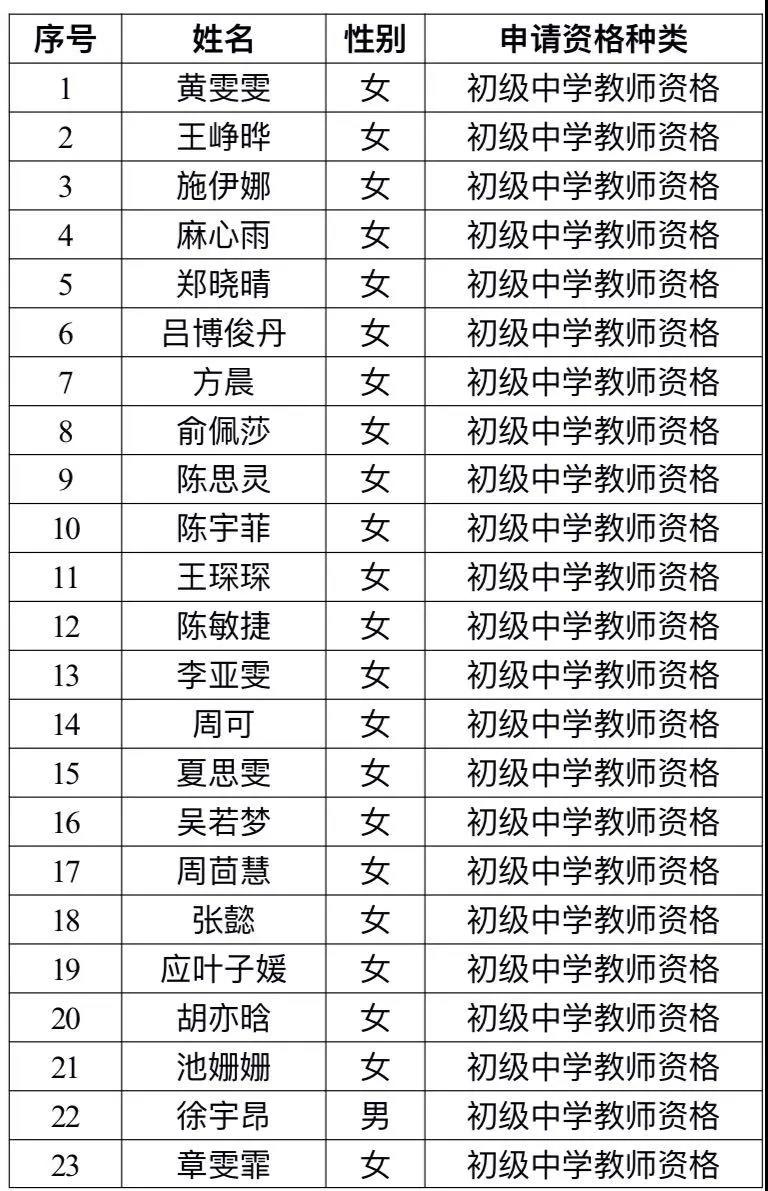 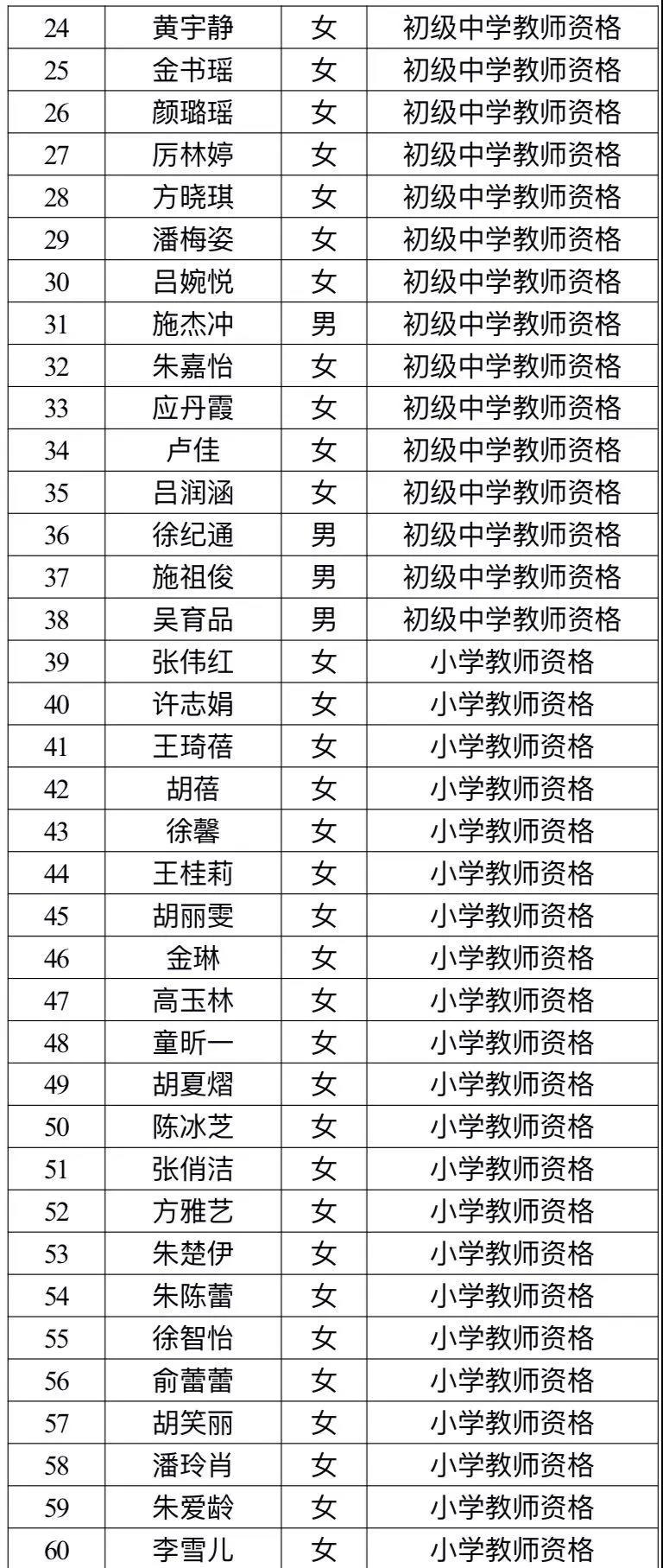 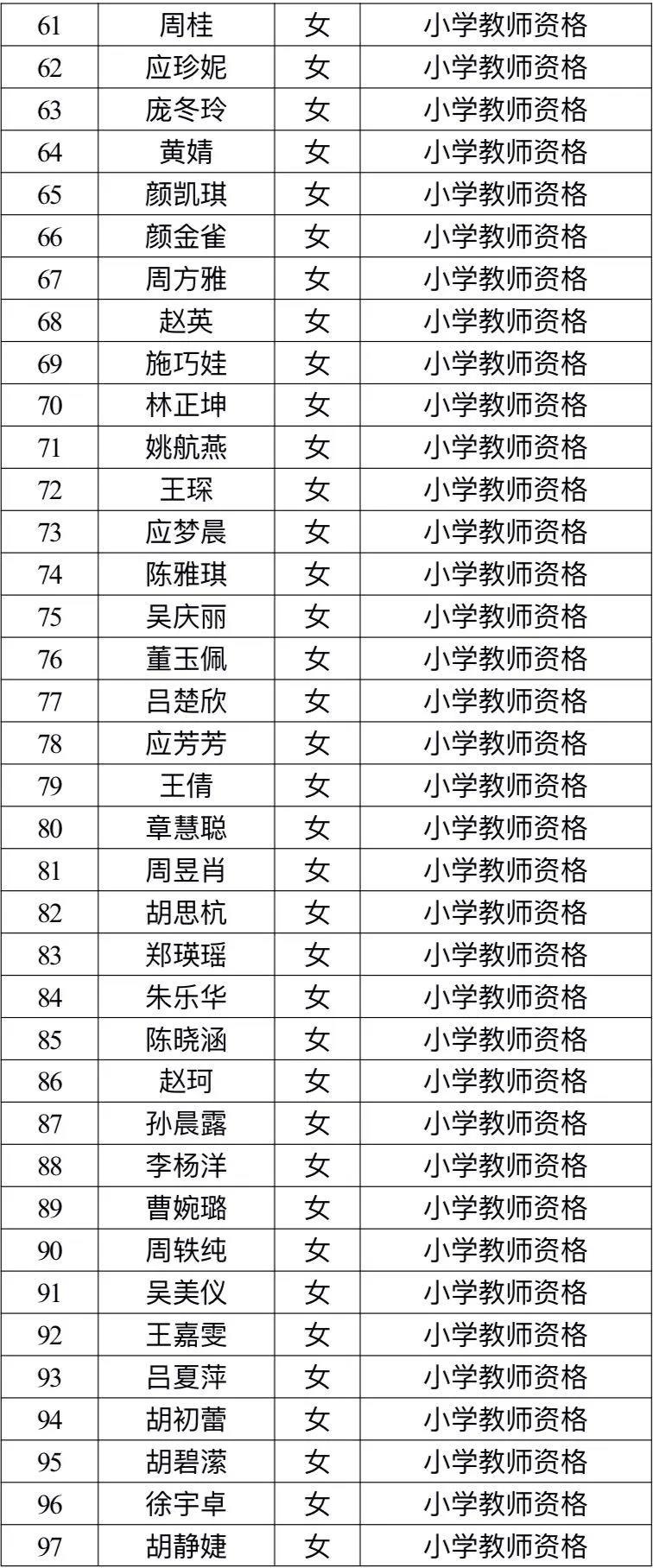 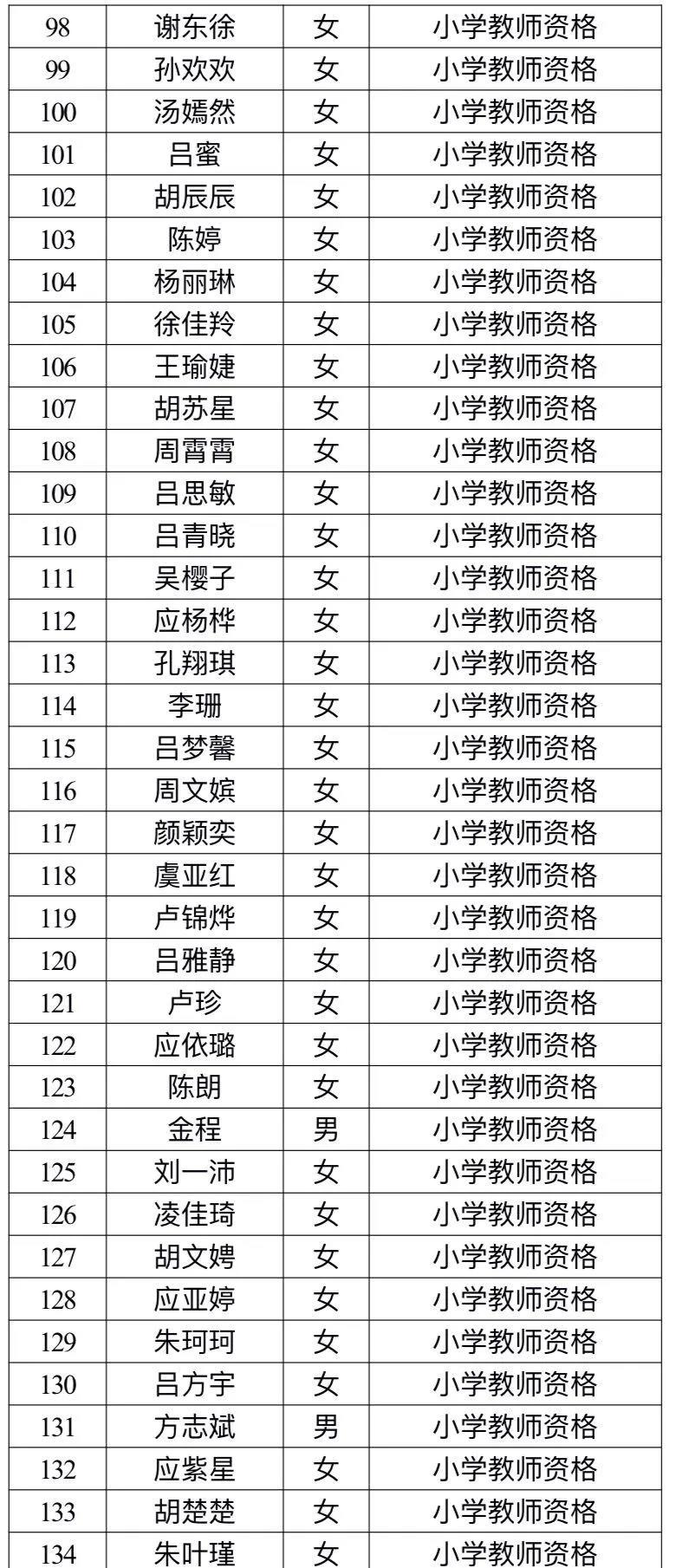 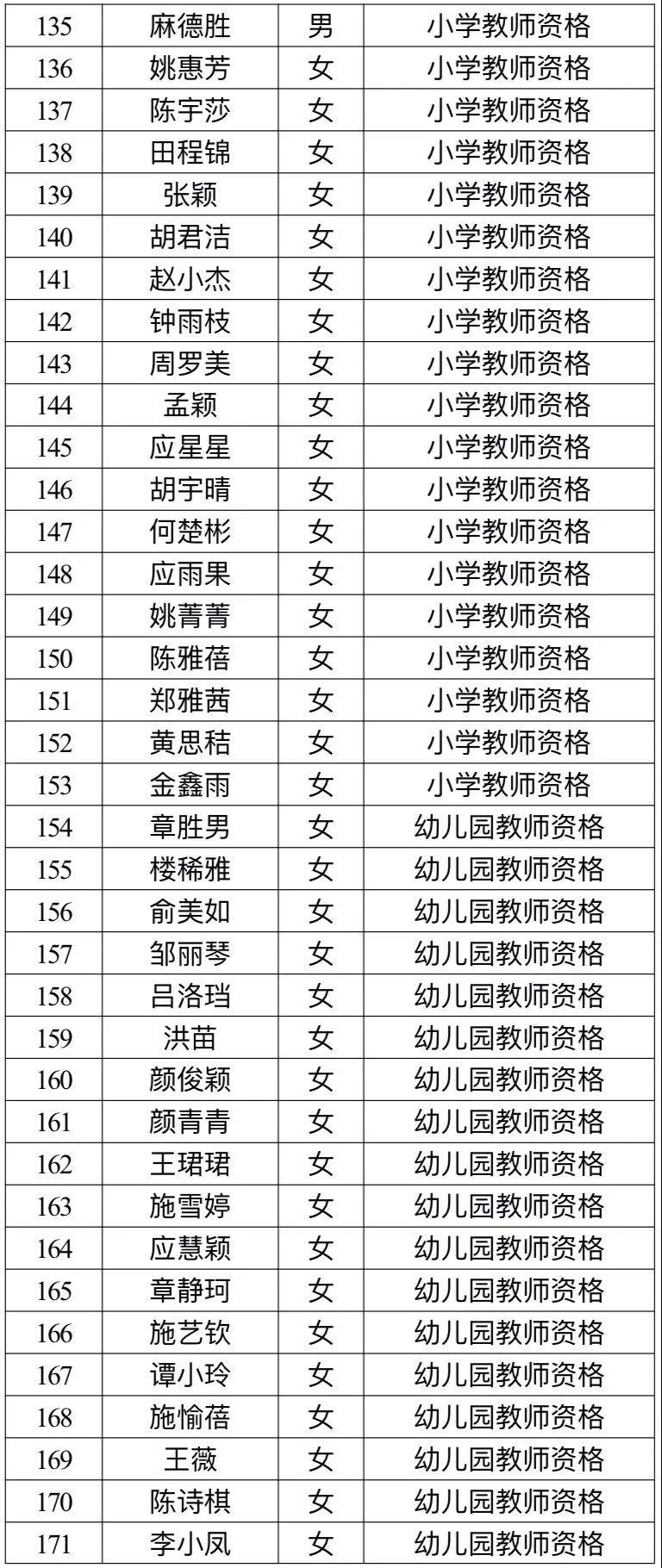 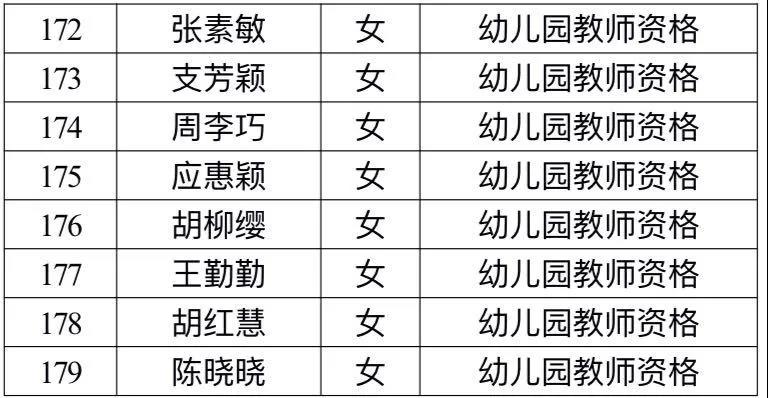 